FORMULARIO DE COTIZACIÓN Nombre de la empresa:  Fecha de propuesta: Tipo de servicio:  Contratación de videos de capacitación sobre atención en salud sexual y reproductiva en contextos de emergencia.                             Validez Cotización: 3 mesesTiempo de entrega: Hasta el 15 de diciembre.Forma de pago: Contra entrega del producto y presentación de la facturaEspecificaciones: En su oferta, por favor incluya:1. Especificaciones técnicas detalladas de los productos ofertados.2. Estándar de calidad de los productos.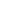 Por la presente, se certifica que la empresa ......................................................................................... acepta presentar su cotización bajo los términos y condiciones requeridos por el UNFPA en Ecuador (http://www.unfpa.org/resources/unfpa-general-conditions-contract) la cual se compromete a mantener esta oferta hasta la fecha indicada y por la que estoy debidamente autorizada/o a firmar.Nombre: _____________________				Lugar:_______________Cargo: ______________________				Sello: ________________Esta solicitud de cotización está sujeta a las condiciones generales del contrato: Contrato Minimis, está disponible en la siguiente dirección: https://drive.google.com/open?id=0B38LicFH5YHsVUZ4aFhmcFVBMzAItemNombre del Producto y DescripciónCantidadValor UnitarioTotal1Video introductorio de la serie con combinación técnica Live Action sobre croma para sobreimposiciones y animaciones de refuerzo.La empresa contratada realizará el guión audiovisual, deberá tener tono educomunicacional.El video deberá tener una duración aproximada de hasta 3 minutos.Entregará un Story board.Realizará las ilustraciones necesarias para transmitir contenidos y denotar diversidad.Se requiere diseño gráfico de infografías y lettering.Deberá incluir una presentadora, actriz profesional.Animación 2D y Motion Graphics.El video deberá contar con subtítulos en españolEl video se entregará en calidad HD y/o MP4 solicitado por UNFPA.Sonorizado con música royalty freeMezclado y masterizado, con logos proporcionados por UNFPA.12Videos animados sobre módulos de atención de salud sexual y reproductiva en contextos de emergenciaLa empresa realizará el guión audiovisual.Los videos deberán tener tono educomunicacional.Entregará un Story board.El video deberá tener una duración aproximada de hasta 3 minutos.Ilustraciones necesarias para transmitir contenidos y denotar diversidad.Se requiere diseño gráfico de infografías y lettering.Locución profesional en español.Animación 2D y motion graphics.Deberá estar subtitulado al español.Los videos se entregarán en calidad HD y/o MP4 solicitado por UNFPA.Logos enviados por UNFPA.73Infografía animada estilo motion graphics basado en la “Consecuencias socioeconómicas del embarazo en la adolescencia en Ecuador - Implementación de la metodología para estimar el impacto socioeconómico del embarazo y la maternidad adolescentes en países de América Latina y el Caribe – Milena 1.0”.                            Infografía animadaGuión audiovisual en tono educomunicacional en coordinación con UNFPA. StoryboardDirigido al público general, medios de comunicaciónDuración: 3 a 3,5 minutos.Ilustraciones, lettering, infografías, ilustraciones de personas con enfoque intercultural.Estilo motion graphics 2DLocución AAA en españolSubtítulado al españolMusicalizado Royalty freeMezclado y masterizado.Cierre con animación de logos solicitados por UNFPALa entrega se realizará en formatos digitales HD  a través de We transfer y/o un link de Google drive.1SUMASUMASUMASUMAIVAIVAIVAIVATOTALTOTALTOTALTOTAL